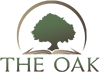 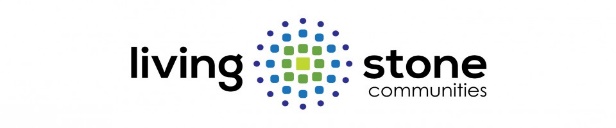 L.O.S.T. Skills FormNameFirst__________________________ Last______________________________________                         AddressStreet___________________________________________City __________________________ Zip Code_________________Email ________________________________________________________Phone Hm._ (___) _______________________ Cell_ (___) ______________________Construction Leader1 - This is my profession2 - I have some experience3 - I am willing to learn4 - I am not qualifiedCarpenter1 - This is my profession2 - I have some experience3 - I am willing to learn4 - I am not qualified Plumber1 - This is my profession2 - I have some experience3 - I am willing to learn4 - I am not qualified Electrician1 - This is my profession2 - I have some experience3 - I am willing to learn4 - I am not qualifiedMasonry / Block1 - This is my profession2 - I have some experience3 - I am willing to learn4 - I am not qualified Drywall 1 - This is my profession2 - I have some experience3 - I am willing to learn4 - I am not qualified Painting1 - This is my profession2 - I have some experience3 - I am willing to learn4 - I am not qualified  Flooring 1 - This is my profession2 - I have some experience3 - I am willing to learn4 - I am not qualified Roofing1 - This is my profession2 - I have some experience3 - I am willing to learn4 - I am not qualified Vehicle Mechanic1 - This is my profession2 - I have some experience3 - I am willing to learn4 - I am not qualified General Labor1 - This is my profession2 - I have some experience3 - I am willing to learn4 - I am not qualified 